اللّه ابهی - ای پروردگار مهربان اين حزب مظلومان…حضرت عبدالبهاءاصلی فارسی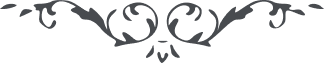 ٣١٤ اللّه ابهی ٣١٤- ای پروردگار مهربان اين حزب مظلومان پريشان تواند و اين جمع آشفتگان تو عاشق روی تواند و پريشان موی تو و عاکف کوی تو و دلداده خوی تو عنايتی کن و موهبتی بخش مرحمتی فرما تا به آنچه رضای تست قيام نمائيم و به آنچه مغناطيس عنايت است منجذب گرديم**.** ای يزدان غفران فرما**،** ای ربّ مهربان احسان مبذول کن هستی رايگان بخشيدی به بخشش بی‌پايان شايان نما قوی مرحمت نمودی از هوی محفوظ دار ارکان عنايت کردی به اعمال نيکان موفّق کن دل عنايت نمودی از عالم گل برهان و به محبّتت دمساز کن و البهاء عليکم**.** ع ع 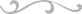 